LPSS Office Summer Hours 2021JUNE 28, 29, 30 – 9:00 am – 2:30 pmLPSS CLOSED JULY 1 - Canada Day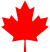 LPSS CLOSED JULY 2Monday to Thursday JULY 05 to JULY 89:00 am – 2:30 pmFriday JULY 99:00 am – 1:30 pmMonday to Thursday JULY 12 to JULY 159:00 am – 2:30 pmFRIDAY JULY 169:00 am – 1:30 pmJULY 19 to AUGUST 20 the LPSS Office is CLOSEDAUGUST 23 to AUGUST 27 - 8:00 am - 2:00 pmAUGUST 30 to SEPTEMBER 03 - 8:00 am - 3:00 pm